Guide to the Papers ofB.D. MayberryPrepared by Dr. Edith Powell & Marvin Byrd, 2022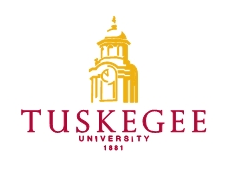 Tuskegee University ArchivesTuskegee, AL 36088©2012, Tuskegee University.  All rights reserved.TABLE OF CONTENTSCollection SummaryAdministrative InformationIndex TermsBiographyScope and ContentArrangementRestrictionsInventoryCollection SummaryCreator:	Tuskegee University ArchivesTitle:	Guide to the Papers of B.D. MayberryDates:	1950-1981Quantity:	10.64 SqftIdentification:Abstract:	The collection contains materials selected by B.D. Mayberry related to the history and activities of Tuskegee University; Presidents, self-studies, site visits, proposals, speeches, deeds, and maps; Carver Research Foundation, cooperative extension, experiment station, Jessup Wagon; health, John A. Andrew hospital, nursing, Allied Health, Veterinary; Moton Field and Tuskegee Airmen, and Tuskegee Institute Post Office. Contact Information:	Tuskegee University ArchivesTuskegee UniversityTuskegee, AL 36088 USAPhone: (334) 725-2374Fax: Email: archives@tuskegee.edu					URL: http://archive.tuskegee.edu/repository/Administrative InformationPreferred Citation Guide to the Papers of Dr. B.D. Mayberry (Bennie Douglas)Acquisition InformationRecords were received in boxes labeled drawer/files. Items are in order based upon drawer and file that they came as identified and compiled by B.D. MayberryProcessing InformationIn processing the collection, original folders were replaced with acid-free folders.  Folders were labeled, either following the original labeling, or in the case of missing or incorrect labels were assigned folder titles. All metal fasteners were removed.  Index TermsN/ABiographyDr. B. D. (Bennie Douglas) Mayberry Sr. (1911-2009).  He graduated from Tuskegee Institute receiving a B.S.  degree in 1937. Although George Washington Carver had officially retired, he would occasional guest lecture and Mayberry considered it an honor to be Carver’s student. Mayberry spent time teaching and researching at other institutions in the southeast before beginning graduate studies at Michigan State University in 1947 where he earned a Masters’ degree and PhD in Horticulture.  Returning to Tuskegee as head of Horticulture, he spent the next thirty years in teaching, research and administration, from 1950 until his retirement in 1981. He served as dean and professor of agriculture, environmental and natural sciences, and director of George Washington Carver Research Foundation. During his tenure, Mayberry constantly sought state and federal funding for all African American Land Grant institutions, including Tuskegee. Additionally, he led the effort to establish a pre-forestry program for African American foresters; and, secure funds to establish the Macon County community action program and Tuskegee model Cities Project. Scope and Contents	Contains newspaper articles, correspondence, reports, deeds, maps, clippings, brochures, proposals, programs, speeches and minutes of meetings.ArrangementThe papers are arranged into four series based upon identification as designated on original boxes, which were taken from 4 file cabinet drawers.  Hand written on the outside of the boxes, the information contained the drawer number the material had been taken from with B.B. Mayberry’s name.  Original order has been maintained.RestrictionsRestrictions on AccessThere are no restrictions on access to these posters.Restrictions on UseResearchers are responsible for addressing copyright issues on materials not in the public domain.InventorySeries 1 (Drawer 1)Box				Folder1.				1 Baldwin, William H Jr.1.				2 Brochure (Age & HE)1. 				3 Clippings1. 				4 Faculty Ranking and Tenure1.  				5 Fall Convocation 19881.             			6 Governors of Alabama1.				7. Grey Columns1. 				8 Instruction and Research1. 				9 Dr. Kenney Howard1. 				10 Library Materials1. 				11 Dr. R. R. Moton1. 				12 Moore, Malvin Jr. (Cr)1. 				 13 Mays, Elijah1. 				14Mondale, Walter Frederick1. 			 	15 Paradox1. 				16 Pratt, Joseph1.				17 Mayberry/TU reparations1.				18 Presidential Associates1.				19 Personnel Policies1.				20 Rolling Scope1.				21 Centennial Vision-Tuskegee Institute1.				22 Self-Study1.				23 Trees1.				24 Torrence, Andrew P.1.				25 T.I. Cost of Education1.				26 CRF Markers1.				27 Carver Fellows Master of Science Students1.				28 CRF Facility Harnessing the Sun for the CRF		1.				29 Argonne National Laboratory US Department of Energy 				1995 Faculty and Students1.				30 History-CRF1.				31 CRF History1.				32 CFR minutes 19491.				33 Metcalf Correspondence CRFBox 2 			Folder2.                                       	1 Dr. McNeil, Genna Rae2.				2 CRF News2.				3 Carver Museum CRF & Ag. Exp. Sta2.				4 PhD’s2.				5 Sigma Xi2.				6 Schmerl, Rudolf2.				7 Tolbert, Dr. Margaret2.				8 Dr. Tolbert MEM2.				9 Annual Report USAID 19842.				10 Health Systems Corps. Atomedic Concept2.				11 AlumniSeries 2 (Drawer 2)Box 3 				Folder3.				1 Nasulgc 2001 Preliminary Program3.				2 Engineering3.				3 Veterinary Medicine3.				4 Tuskegee University Site Visit 19883.				5 Nursing3.				6 Fuld, Helene3.				7 Nursing, School of history3.				8 Nursing Proposal3.				9 Mary Stark Harper3.				10 Johnson, Dr. Margie Ms Lesa Walden3.				11 Nursing, School of3.				12 Nursing Scholarship Proposal3. 				13 Hospital J.A.H.Box 4				File4.				1 J.A.H. Hospital; +/clinic4				2 Nurse, students from disadvantage backgrounds4				3 John A. Andrew Hospital & Nursing4				4 Negro in Medicine by John A. Kenney4				5 National Medical Association/ John A. Andrew Clinical Society4				6 Nursing4				7 Nursing, School of-History4. 				8 Black OasisSeries 3 (Drawer 3)Box 5 				File5				1 Maddison Relations NPS5				2 Mayberry Air Tuskegee – Tuskegee Institute Flying School5				3 Mayberry; Tuskegee Airmen5				4 Airport Development Tuskegee Airmen; Moton Field5				5 Tuskegee Airport Development5				6 TU History and Mission5				7 Macon Profile and History5				8 Moton Field-McGhee5				9 Moton Filed Minority Farm Status5				10 Moton Field-Macon County Transportation5				11 Moton Field-Transportation 25				12 Massey, Dr. James Earl5				13 Moton Institute 5				14 Movable School 5				15 Moton, Dr. R. R.5				16 Lincoln Memorial/ Dr. R. R. Moton Re Mr. ChenierBox 6 				File6				1 Morrison, R. D.6				2 NFA NHA Relation6				3 The Negro Farmer6				4 NRC/NAS6				5 Oaks6				6 Poems6				7 Presidential Associates6				8 TU Profile6				9 Payton/Tolbert6				10 Presidents6				11 Private Philanthropy6				12 Patterson, Dr. F. D.6				13 Payton, Dr. B. F.6				14 Carver/Payton-Foundation-Mayberry6				15 President Payton6				16 Dr. Mayberry Cards6				17 Post Office Tuskegee Institute Post Office6				18 ROTC Relations Military Relations6				19 Agricultural Research 81-836				20 ROTCSeries 4 (Drawer 4)Box 7 				File7				Lewis, W. Jones7				2 Job Core7				3 Knapp Memorial Lecture7				4 History of Tuskegee Institute’s Involvement in Corporative 				Extension Work7				5 Extension Campbell Jessup Wagon Movable School/ AG History Ext Agents Knapp Pierce7				6 Official Letter (System Notes)7				7 Pierce, J. B.7				8 PAWC Meeting7				9 Rural Development7				10 Syrup Sopping7				11Willie Strain7				12 Extension Strategic Plan7				13 Tom’s Toaster (Tom Houston Peanut Co, Columbus, GA) The George Washington Carver Foundation, INC BOT Minutes7				14 USDA/ 1890 Task Force Initiative (APR. 1995)7				15 University Faculty Voice July 19987				16 Williams, Oscar7				17 Extension William York Extension HistoryBox 8 		 		File8				1 Extension History- Staff Daly- Hill-Jones8				2 Extension History- F. James8				3 Extension History Mayberry8				4 Extension History8				5 Farmers Conference/ PAWC/ Photos8				6 Farmers Conference8				7 Miscellaneous8				8 Jones, Allen8				9 IntegrationBox 9				FilePhotos (see media room)